B I T T E  I N  B L O C K B U C H S T A B E N  A U S F Ü L L E N!Datenersuche/n um Genehmigung der Bestellung folgend genannter Person zum/zur kinorechtlichen Geschäftsführer/in:Ist der/die Bewilligungsinhaber/in eine juristische Person/Personengesellschaft MUSS ein/e Geschäftsführer/in bestellt werden!Auszufüllen nur bei Änderung der Person des/der bisherigen Geschäftsführers/GeschäftsführerinIst mit Wirkung vom (Datum) _________________ aus seiner/ihrer Funktion ausgeschieden.Angaben zur KinobetriebsstätteAnzuschließende BeilagenStrafregisterauszug (nicht älter als 3 Monate)aktueller MeldezettelKostenFür die kinorechtliche Bestellung eines Geschäftsführers/einer Geschäftsführerin entstehen Verwaltungsabgaben und Gebühren, die der derzeitigen Gesetzeslange entsprechen!Ich erteile meine Einwilligung, dass das Amt der Steiermärkischen Landesregierung, Abteilung 12 - Wirtschaft und Tourismus, die von mir beim Ausfüllen dieses Formulars bekanntgegebenen Daten (einschließlich aller Anhänge und Beilagen) zum Zweck der Überprüfung automatisiert verarbeiten darf._________________________					__________________________________Ort, Datum						                Unterschrift/firmenmäßige FertigungAmt der StEIERmÄRkISCHEN Landesregierung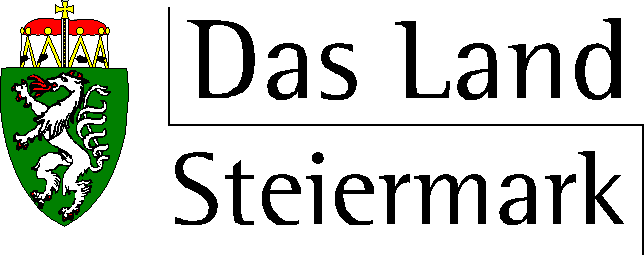 Abteilung 12Ansuchen um kinorechtlicheGeschäftsführerbestellung(Gesetzesgrundlage: Steiermärkisches Lichtspielgesetz 1983LGBl. Nr. 60/1983 idF LGBl. Nr. 87/2013)Abteilung 12Ansuchen um kinorechtlicheGeschäftsführerbestellung(Gesetzesgrundlage: Steiermärkisches Lichtspielgesetz 1983LGBl. Nr. 60/1983 idF LGBl. Nr. 87/2013)	Wirtschaft und TourismusReferat Wirtschaft und InnovationNikolaiplatz 3, 8020 GrazTel.: 0316/877-3102Fax: 0316/877-3189E-Mail: wirtschaft@stmk.gv.atwww.verwaltung.steiermark.at/a12	Wirtschaft und TourismusReferat Wirtschaft und InnovationNikolaiplatz 3, 8020 GrazTel.: 0316/877-3102Fax: 0316/877-3189E-Mail: wirtschaft@stmk.gv.atwww.verwaltung.steiermark.at/a12Ich/Wir (Vor- und Familienname/Firmenbezeichnung)Akad. Grad, Bez.StaatsangehörigkeitGeschlecht m w ___________________________Geburtsdatum (nat. Pers.), Geburtsort, GeburtslandWohnsitz (Postleitzahl, Ort, Straße, Hausnummer)TelefonnummerE-MailFaxnummerAngabe weiterer Geschäftsführertätigkeit/en in folgendem Kino/folgenden Kinos:Der/die bisherige Geschäftsführer/in (Vor- und Familienname)Akad. Grad, Bez.StaatsangehörigkeitGeschlecht m w ___________________________Geburtsdatum (nat. Pers.), Geburtsort, GeburtslandWohnsitz (Postleitzahl, Ort, Straße, Hausnummer)Genaue BeschreibungStandortAngabe und Bezeichnung der Säle, mit Anzahl der jeweiligen Sitzplätze